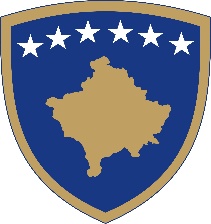 Republika e KosovësRepublika Kosova - Republic of KosovoQeveria - Vlada – GovernmentZyra e Kryeministrit  -Ured Premijera-Office of the Prime MinisterZyra Ligjore - Zakonodavna  Kancelarija - Legal Office _________________________________________________________________________DOKUMENT KONSULTIMI PËR PROJEKT UDHËZIMIN  ADMINISTRATIV (QRK) NR. XX/2020 PËR SHPENZIMET E TELEFONISË FIKSE DHE TELEFONISË MOBILE NË QEVERINË E REPUBLIKËS SË KOSOVËS    Përmbledhje e shkurtër rreth nxjerrjes  së Projekt Udhëzimit Administrativ (QRK) nr. xx/2020 për shpenzimet e telefonisë fikse dhe telefonisë mobile në Qeverinë e Republikës së Kosovës    Qeveria e Republikës së Kosovës, me qëllim të racionalizimit të parasë publike për sa i përket përdorimit të telefonave (fiks dhe mobil), me datë 08.04.2020, nxorri vendim lidhur me përdorimin e telefonave (fiks dhe mobil),  në Qeverinë e  Republikës së Kosovës.Para hyrjes ne fuqi të këtij vendimi çështja e përdorimit të telefonave (fiks dhe mobil), ishte e rregulluar me Vendimin e Qeverisë së Kosovës - Institucionet e përkohshme të vetëqeverisjes Nr: 05/3 i datës 22.01.2008, si dhe me Udhëzimin Administrativ Nr. 04/2008 për përdorimin e telefonave (fiks dhe mobil), në Qeverinë e Kosovës - Institucionet e përkohshme të vetëqeverisjes.Me hyrjen në fuqi të vendimit të lartëcekur u shfuqizua Vendimi i Qeverisë së Kosovës - Institucionet e përkohshme të vetëqeverisjes Nr: 05/3 i datës 22.01.2008, si dhe u pezulluan nenet e Udhëzimit administrativ Nr. 04/2008 për përdorimin e telefonave (fiks dhe mobil) në Qeverinë e Kosovës - Institucionet e përkohshme të vetëqeverisjes si në vijim: ( 2, 3, 4, 5, 6, 7 dhe neni 8, me përjashtim të neneve ku parashihet pjesa procedurale, deri në nxjerrjen e Projekt Udhëzimit të ri Administrativ për shpenzimet e telefonisë fikse dhe telefonisë mobile në Qeverinë e Republikes së Kosovës, e i cili tanimë është në fazën e konsultimeve. Me ane të këtij Projekt Udhëzimi Administrativ synohet që shprehimisht të përcaktohen procedurat, shumat e shpenzimeve , kategoritë e zyrtarëve qeveritarë dhe nëpunësit tjerë të administratës publike, që do të përdorin telefonin (fiks dhe mobil), si dhe shpenzimet e përcaktuara në aktet paraprake të zvogëlohen për më shumë se (50 %).Zyra Ligjore në Zyrës e  Kryeministrit sipas dispozitave të Rregullores së Punës së Qeverisë Nr.09/2011, ka zhvilluar procesin e konsultimeve paraprake.  Konsultimi paraprak është zhvilluar  nga data 23 prill.Zyra e Kryeministrit sipas dispozitave të Rregullores së Punës së Qeverisë Nr.09/2011 qysh në fazën e parë të hartimit të Projekt - Udhëzimit  ka zhvilluar  procesin e konsultimeve  paraprake  me  institucionet e parapara në listën e Institucioneve për  Konsultime Paraprake.Opsionet e politikave (nëse ka)Afati përfundimtar për dorëzimin e përgjigjeveAfati përfundimtar i dorëzimit të kontributit me shkrim në kuadër të procesit të konsultimit për Projekt Udhëzimin Administrativ (QRK) nr. xx/2020 për shpenzimet e telefonisë fikse dhe telefonisë mobile në Qeverinë e Republikes së Kosovës  përmes Platformës Elektronike të konsultimeve publike është deri më 11.06.2020, në orën 16:00.Ku dhe si duhet t’i dërgoni kontributet tuaja me shkrimTë gjitha kontributet me shkrim duhet të dorëzohen në formë elektronike në e-mail adresën Agron.h.gashi@rks-gov.net, apo donika.ceta@rks-gov.net,  me titull Kontribut ndaj procesit të konsultimit për Projekt Udhëzimin Administrativ (QRK) nr. xx/2020 për shpenzimet e telefonisë fikse dhe telefonisë mobile në Qeverinë e Republikës së Kosovës.Komentet nga organizatatEmri i organizatës që jep komente:Fushat kryesore të veprimit të organizatës:Informatat e kontaktit të organizatës (adresa, email, telefoni):Data e dërgimit të komenteve: Forma e kontributit është e hapur, mirëpo preferohet që kontributet tuaja t’i përfshini në kuadër të tabelës së bashkëngjitur më poshtë në këtë dokument, e cila përfshin çështjet kyqe të këtij dokumenti.Dokumenti i plotë i politikës / projekt  udhëzimitJu lutem gjeni të bashkëngjitur edhe draftin e plotë të Projekt Udhëzimit.Çështjet kyqeKomente rreth draftit aktualKomente shtesë1Pyetja 12Pyetja 23Shtoni pyetje sipas nevojës4Komente tjera